Prodej kuřic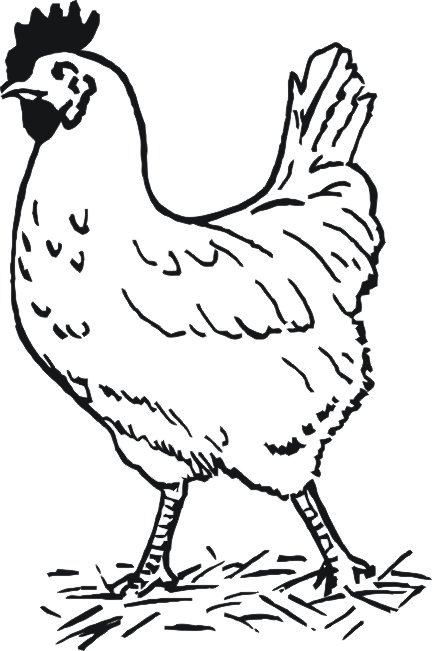 Dne:sobota 15.4. a 13.5.2017Kde:Horní Újezd obchodV: 11:00 HodinCena:140-175 Kč/kusFirma Bromová - SečKuřice prodávám již 24 let, a jsou pouze z českých veterinárně kontrolovaných chovů.Bližší informace na tel. 774 932 904, prodejna Vinice 62,Čáslav, od 18 hodin.